Thank you for your continued business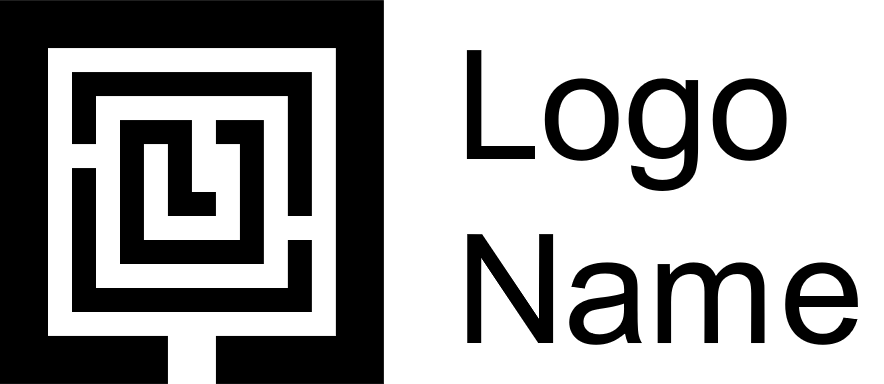 DateInsert Date of InvoiceInvoice Number0000001Your Company NameCity, PostcodeInvoice ToCompany, Street AddressCity, PostcodeConsultantTiConsultantTiConsultant Name28 Days15th Month, YearDateDate££Date££Date££Date££Date££VAT